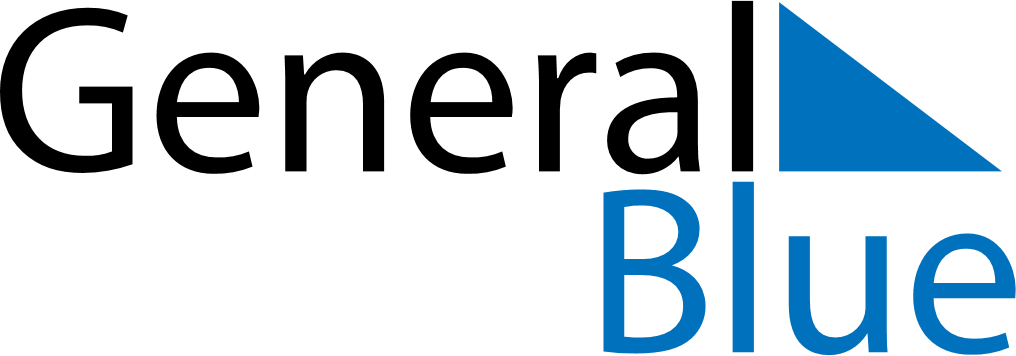 July 2024July 2024July 2024July 2024July 2024July 2024Hausjaervi, Kanta-Haeme, FinlandHausjaervi, Kanta-Haeme, FinlandHausjaervi, Kanta-Haeme, FinlandHausjaervi, Kanta-Haeme, FinlandHausjaervi, Kanta-Haeme, FinlandHausjaervi, Kanta-Haeme, FinlandSunday Monday Tuesday Wednesday Thursday Friday Saturday 1 2 3 4 5 6 Sunrise: 3:53 AM Sunset: 10:54 PM Daylight: 19 hours and 0 minutes. Sunrise: 3:54 AM Sunset: 10:53 PM Daylight: 18 hours and 58 minutes. Sunrise: 3:56 AM Sunset: 10:52 PM Daylight: 18 hours and 56 minutes. Sunrise: 3:57 AM Sunset: 10:51 PM Daylight: 18 hours and 54 minutes. Sunrise: 3:58 AM Sunset: 10:50 PM Daylight: 18 hours and 51 minutes. Sunrise: 4:00 AM Sunset: 10:49 PM Daylight: 18 hours and 49 minutes. 7 8 9 10 11 12 13 Sunrise: 4:02 AM Sunset: 10:48 PM Daylight: 18 hours and 46 minutes. Sunrise: 4:03 AM Sunset: 10:47 PM Daylight: 18 hours and 43 minutes. Sunrise: 4:05 AM Sunset: 10:45 PM Daylight: 18 hours and 40 minutes. Sunrise: 4:07 AM Sunset: 10:44 PM Daylight: 18 hours and 36 minutes. Sunrise: 4:09 AM Sunset: 10:42 PM Daylight: 18 hours and 33 minutes. Sunrise: 4:10 AM Sunset: 10:40 PM Daylight: 18 hours and 30 minutes. Sunrise: 4:12 AM Sunset: 10:39 PM Daylight: 18 hours and 26 minutes. 14 15 16 17 18 19 20 Sunrise: 4:14 AM Sunset: 10:37 PM Daylight: 18 hours and 22 minutes. Sunrise: 4:16 AM Sunset: 10:35 PM Daylight: 18 hours and 18 minutes. Sunrise: 4:18 AM Sunset: 10:33 PM Daylight: 18 hours and 14 minutes. Sunrise: 4:21 AM Sunset: 10:31 PM Daylight: 18 hours and 10 minutes. Sunrise: 4:23 AM Sunset: 10:29 PM Daylight: 18 hours and 6 minutes. Sunrise: 4:25 AM Sunset: 10:27 PM Daylight: 18 hours and 2 minutes. Sunrise: 4:27 AM Sunset: 10:25 PM Daylight: 17 hours and 58 minutes. 21 22 23 24 25 26 27 Sunrise: 4:29 AM Sunset: 10:23 PM Daylight: 17 hours and 53 minutes. Sunrise: 4:32 AM Sunset: 10:21 PM Daylight: 17 hours and 49 minutes. Sunrise: 4:34 AM Sunset: 10:19 PM Daylight: 17 hours and 44 minutes. Sunrise: 4:36 AM Sunset: 10:16 PM Daylight: 17 hours and 39 minutes. Sunrise: 4:39 AM Sunset: 10:14 PM Daylight: 17 hours and 35 minutes. Sunrise: 4:41 AM Sunset: 10:12 PM Daylight: 17 hours and 30 minutes. Sunrise: 4:43 AM Sunset: 10:09 PM Daylight: 17 hours and 25 minutes. 28 29 30 31 Sunrise: 4:46 AM Sunset: 10:07 PM Daylight: 17 hours and 20 minutes. Sunrise: 4:48 AM Sunset: 10:04 PM Daylight: 17 hours and 15 minutes. Sunrise: 4:51 AM Sunset: 10:02 PM Daylight: 17 hours and 10 minutes. Sunrise: 4:53 AM Sunset: 9:59 PM Daylight: 17 hours and 5 minutes. 